Фотоматериал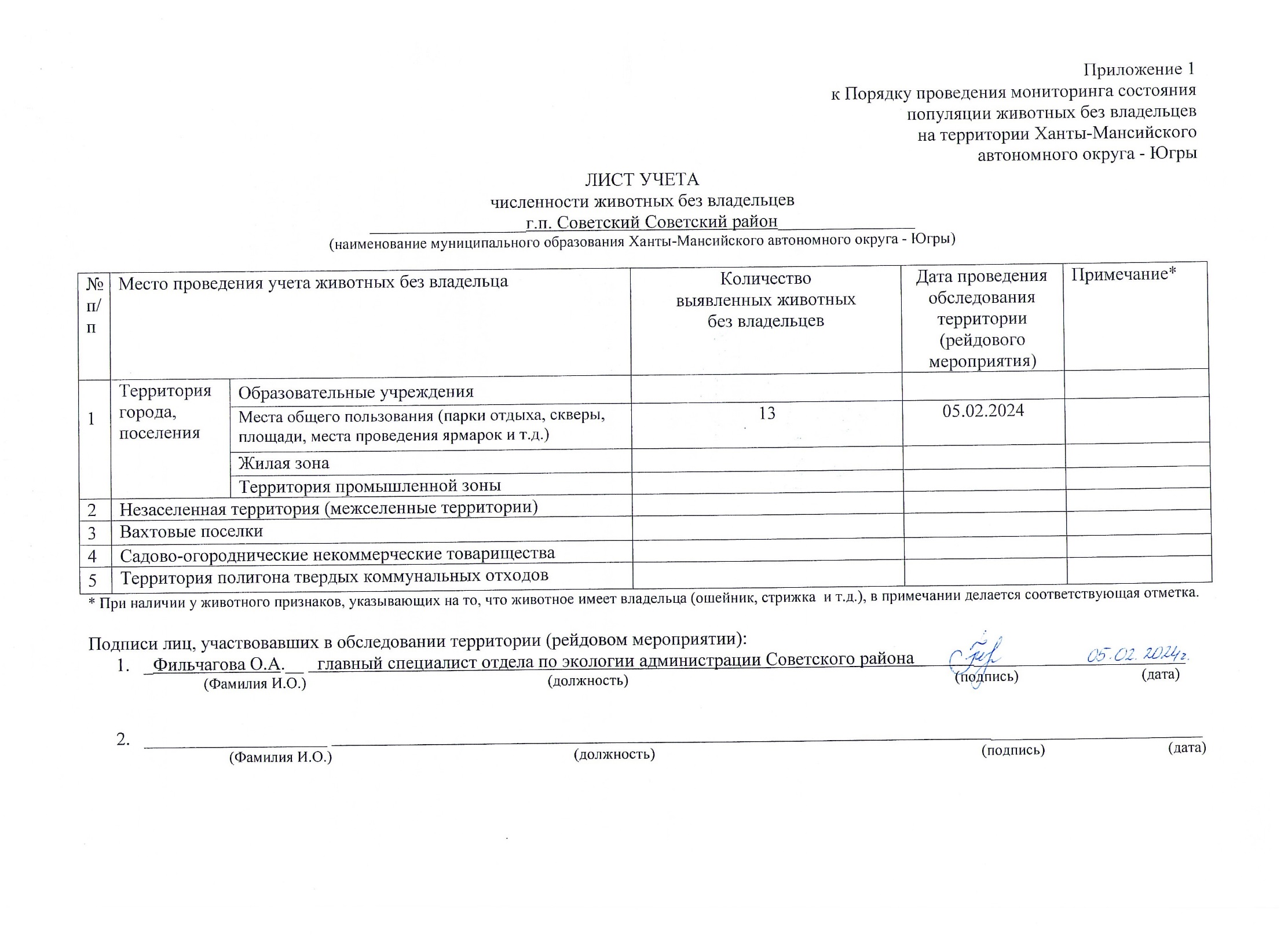 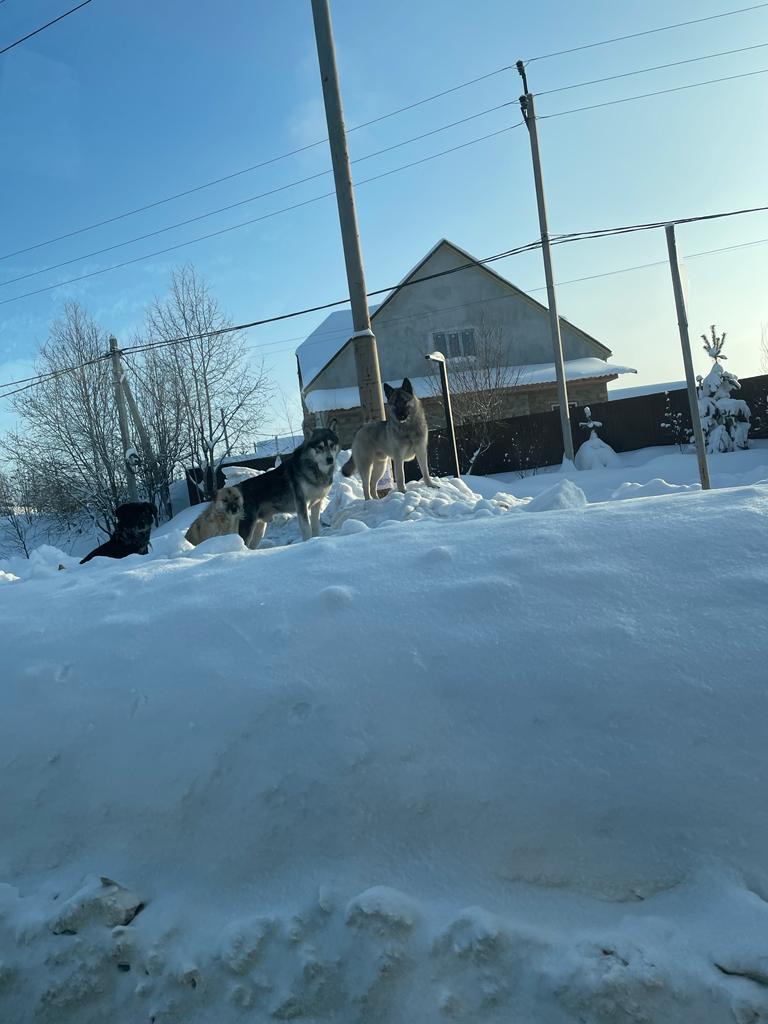 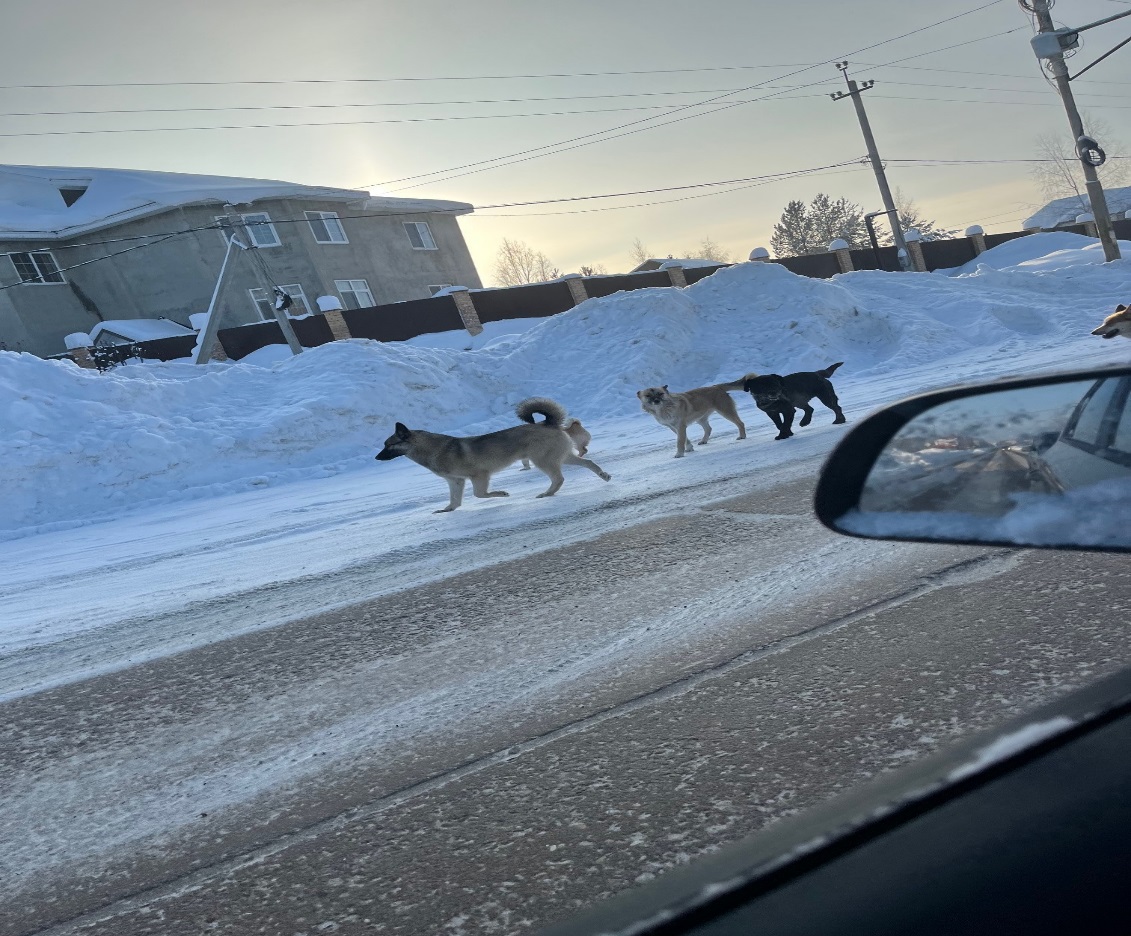 г.п. Советский  на пересечении ул. Киевская и ул. Луговая г.п. Советский  на пересечении ул. Киевская и ул. Луговая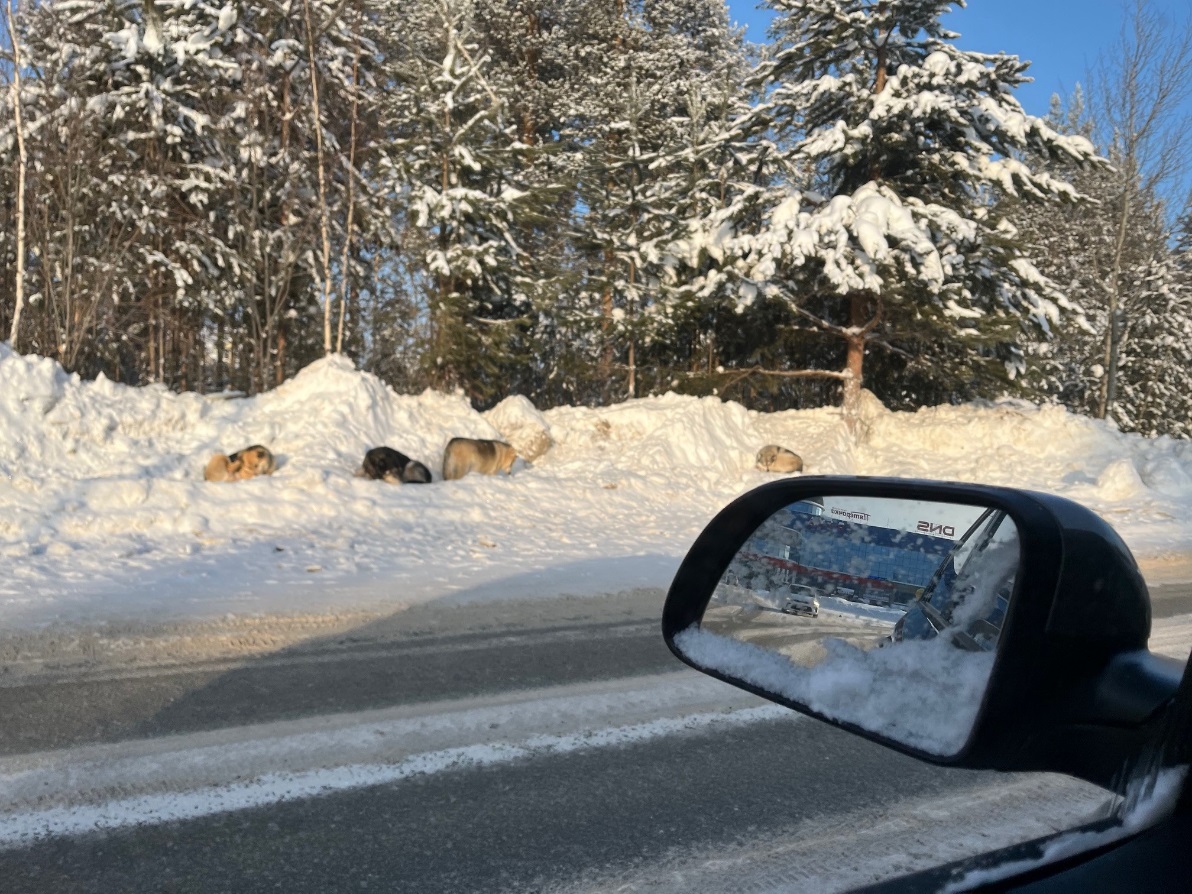 г.п. Советский на перекрестке ул. Киевская и ул. Защитников Отечества